Skice in kar je napisano z rdečo, zapišite oz. narišite v zvezek OSNI PRESEK VALJAPresek valja je ploskev oz. ploščina ploskve, ki jo dobimo, kjer valj presekamo. Če valj presekamo po osi (čez središče osnovne ploskve), dobimo osni presek valja. Kot vidite na sliki, je osni presek valja pravokotnik s stranicama 2r in v.Torej je osni presek valja (označimo ga s p – ploščina):p = 2 r v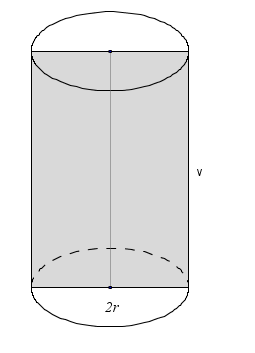 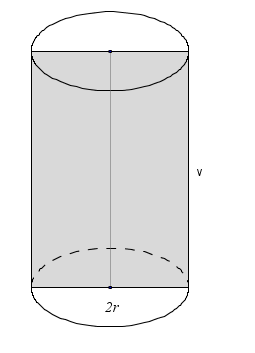 Primer: Osni presek valja meri 24 cm2, višina valja pa 6 cm. Izračunaj površino in prostornino valja.VALJp = 24 cm2		P = 2  O + pl					Iz osnega preseka dobimo r:v = 6 cm		P = 2   r2 + 2  r v					p = 2 r vP =			P = 2  4  cm2 + 2  12   cm2 			r = V =			P = 8 cm2 + 24  cm2				r = nariši			P = 32  cm2						r = 2 cmskico			V = O  v			V =  r2 v			V = 24  cm3 ENAKOSTRANIČNI VALJEnakostranični valj je valj, ki ima višino v (stranico s) enako premeru osnovne ploskve (2r). Zato lahko v takem primeru v enačbah vedno namesto višine vstavite premer oz. je polmer enak polovici višine.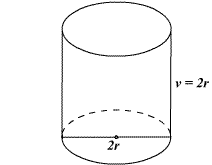 Pri enakostraničnem valju je osni presek kvadrat.Primer: Izračunaj površino in prostornino 3,5 dm visokega enakostraničnega valja.ENAKOSTRANIČNI VALJv = 3,4 dm = 34 cm 			r = 17 cm				V = O  v  P =					P = 2  O + pl				V =  r2 vV =					P = 2  r2 + 2  r v			V = 9826  cm3nariši					P = 578  cm2 + 1156  cm2	skico					P = 1734  cm2